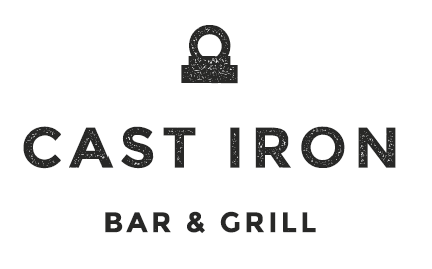 APPETISERS & SNACKS____________________________________________________________________________________________Severn & Wye Smoked Salmon	9Beetroot, watercress, toasted hazelnuts Toasted Goats Cheese Salad (v)   8.5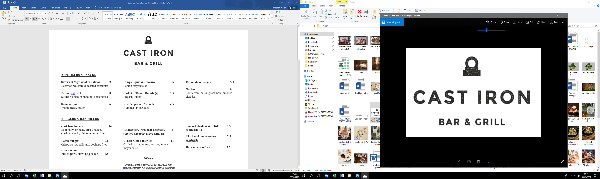 Tomato & basilSeasonal Soup (v)			6Warm bread, butterCrispy Squid & Chorizo	              7.5Lemon mayonnaiseBasket of Baked Breads (v)	              3.5English ButterShaved Chicken Salad                       8.5Apple, radish, parsleyKalamata Olives (v)	              3.5Nachos (v)	                               9Sour cream, salsa, guacamole, smoked cheddarHouse Roasted Nuts	               3BURGERS & HANDHELDS __________________________________________________________________________________________ Cast Iron Burger                             14Beef patty, brioche, crispy bacon, cheddar, smoky chipotle sauce, friesOdeiga Spiced Chicken Burger          14            Avocado, mayonnaise, friesVeggie Burger (v)		               12 Sweet potato, spinach, Portobello mushroom, fries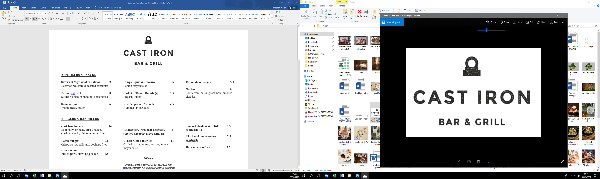 Steak Ciabatta	  	               13Caramelised onions, watercress, mayonnaise, friesClassic Club Sandwich	            11.5Grilled bacon, turkey, tomato, lettuce, mayonnaiseFish Finger Sandwich	              9.5   Tartar sauceSmoked Cheddar & Caramelised     7.5 Onion Chutney Sandwich (V)Chicken, Avocado &                          7.5Mayonnaise Sandwich Roast Ham, Croxton Manor             7.5Cheddar & Pickle Sandwich                  MAINS                                                              _____________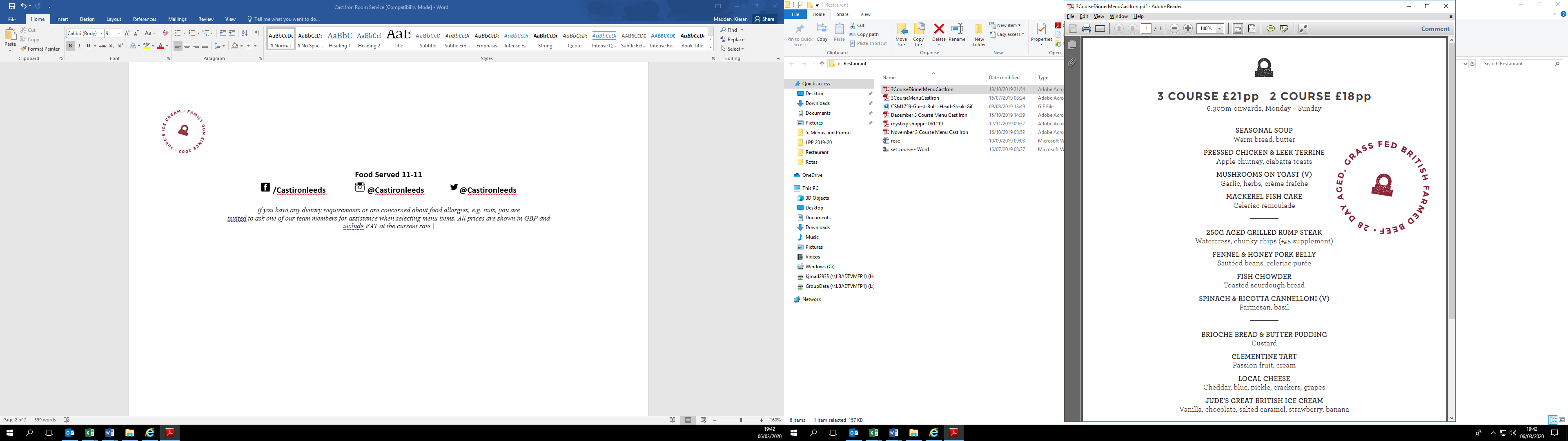 All Steaks served with Cast Iron butter, chips & watercress220g Sirloin		                21SAUCES	  	                                         2.5Peppercorn, Red Wine F  Cast Iron Club Salad (v)	                9.5Avocado, cos lettuce, egg, cherry tomatoes, cucumber, lemon dressingMangalore Chicken 	        	15 Malabar sauce, coriander, naan bread, riceClassic Caesar Salad		9.5Parmesan, croutons, anchovies, baby gemAdd Grilled Chicken	               4Add Steak		               4Mac ‘n’ Cheese (v)	9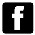 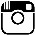 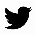 